Как распознать признаки потенциального суицидента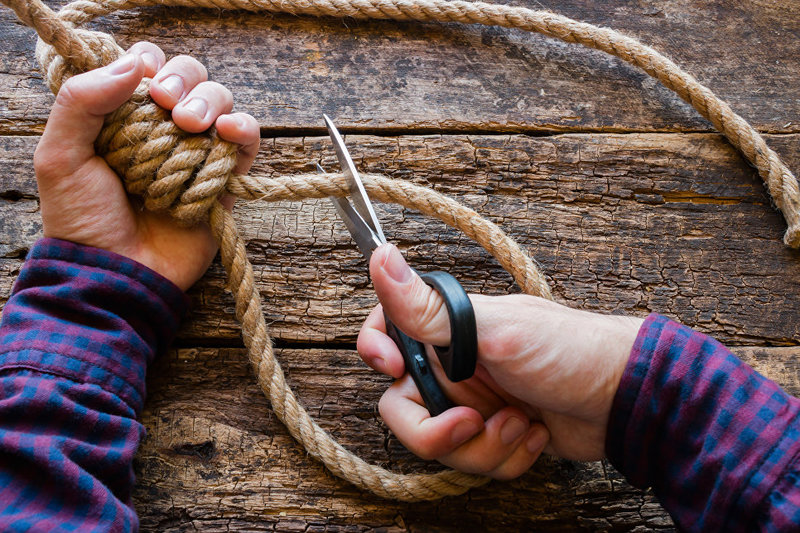 Число самоубийств во всем мире очень велико. Самоубийство, однако, можно предотвратить. Люди, которые подумывают о самоубийстве, часто проявляют признаки этого, а эта статья расскажет вам, как распознать тревожные симптомы и принять меры для предотвращения суицида. Если кто-то совершил попытку самоубийства или находится на грани этого, такой человек нуждается в немедленной госпитализации.ВАЖНО ЗНАТЬ!Признаки эмоциональных нарушений:• потеря аппетита или обжорство, бессонница или повышенная сонливость;• частые жалобы на соматические недомогания (на боли в животе, головные боли, постоянную усталость, частую сонливость);• необычно пренебрежительное отношение к своему внешнему виду;• постоянное чувство одиночества, бесполезности, вины или грусти;• ощущение скуки при проведении времени в привычном окружении или выполнении работы, которая раньше приносила удовольствие;• уход от контактов, изоляция от друзей и семьи, превращение в одиночку;• нарушение внимания со снижением качества выполняемой работы;• погруженность в размышления о смерти;• отсутствие планов на будущее;• внезапные приступы гнева, зачастую возникающие из-за мелочей;• пессимистическая оценка своего прошлого, избирательное воспоминание неприятных событий, пессимистическая оценка своего нынешнего состояния, отсутствие перспектив в будущем.К внешним проявлениям суицидального поведения могут относиться:• тоскливое выражение лица (скорбная мимика), гипомимия, амимия;• тихий монотонный голос, замедленная речь;• краткость ответов, отсутствие ответов;• ускоренная экспрессивная речь;• общая двигательная заторможенность, бездеятельность, адинамия, двигательное возбуждение;• стремление к контакту с окружающими, поиски сочувствия, апелляция к врачу за помощью;• эгоцентрическая направленность на свои страдания.Вегетативные нарушения:• То же в других частях тела (голове, животе) • Тахикардия• Ощущение комка в горле • Слезливость• Повышенное артериальное давление • Нарушение ритма сна• Сухость во рту («симптомы сухого языка») • Расширение зрачков• Головные боли • Бессонница• Снижение (повышение) веса тела • Снижение аппетита• Отсутствие чувства сна • Повышенная сонливость• Нарушение менструального цикла • Запоры• Чувство физической тяжести, душевной боли в груди• Ощущение стесненного дыхания, нехватки воздуха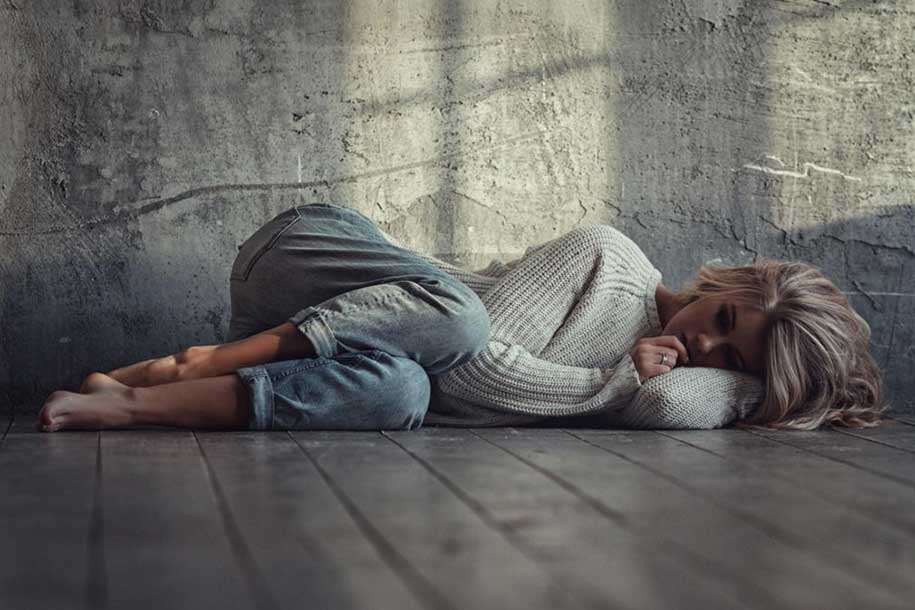 Когда следует обращаться за профессиональной помощью:• Вы чувствуете враждебность к людям, к которым раньше относились хорошо;• У вас нет интереса к чему бы то ни было;• Ваше здоровье существенно подорвано;• Вы попадаете в зависимость от лекарств или алкоголя;• Вы избегаете общества и большую часть времени проводите в одиночестве;• Вы думаете о самоубийствеПризнаки, свидетельствующие о суицидальной угрозе:Поведенческие:• Любые внезапные изменения в поведении и настроении, отдаляющие от близких.• Склонность к неоправданно рискованным поступкам.• Чрезмерное употребления алкоголя или таблеток.• Посещение врача без необходимости.• Нарушение дисциплины или снижения качества работы или учебы.• Расставание с дорогими вещами или деньгами.• Приобретение средств для суицида.• Подведение итогов, приведение дел в порядок, приготовление к уходу.• Пренебрежение внешним видом, аккуратностью в быту.Словесные:• Уверения в беспомощности и зависимости от других.• Прощание.• Разговоры или шутки о желании умереть.• Сообщение о конкретном плане суицида.• Высказывание самообвинения.• Двойственная оценка значимых событий.• Медленная, маловыразительная речь.Желание умереть является частым среди детей и пожилых лиц, а суицидальные фантазии вполне естественны для обычных взрослых людей. Эти желания могут быть выражены по-разному: «Если бы я сейчас умер, мои родители пожалели бы, что относились ко мне так плохо», «Лучше умереть, чем так дальше жить и мучиться», «Я устал от жизни», «Вам без меня будет лучше, т.к. я для вас обуза», и т.д.Именно такие высказывания используются в пресуицидальных беседах или записках. Угрозы могут превратиться в действия. Вместо пассивного принятия непреодолимых трудностей возникает активная декларация независимости: смерть от своих рук. Жертва как будто кричит: «По крайней мере, я сумел сделать хотя бы это».Риск суицидального поведения увеличивается в случае:• Наличия предыдущей (незаконченной) попытки суицида.• Тенденции к самоповреждению (аутоагрессия).• Наличия суицидальных попыток в семье.• Алкоголизма. Длительное злоупотребление алкоголем способствует усилению депрессии, чувства вины и психической боли, которые часто предшествуют суициду.• Хронического употребления наркотиков и токсических препаратов. Они ослабляют мотивационный контроль над поведением человека, обостряют депрессию, вызывают психозы.• Аффективных расстройств, особенно тяжелых депрессий.• Хронических или смертельных болезней.• Тяжелых утрат, например смерти родителя, особенно в течение первого года после потери.• Лично-семейных конфликтов (развод, болезнь, одиночество, неудачная любовь, оскорбления со стороны окружающих, половая несостоятельность).• Конфликтов, связанных с антисоциальным поведением, в том числе опасение уголовной ответственности; боязнь иного наказания или позора.• Материально-бытовых трудностей.• Конфликтов, связанных с работой или учебой (неудачи).Требования к проведению беседы с человеком, размышляющим о суициде.Для начала необходимо не просто принять суицидента как личность, способную на самоубийство, но и признать за человеком формальное право совершить такой шаг. А во время самого диалога взрослому рекомендуется:• Внимательно слушать собеседника.• Правильно формировать вопросы, спокойно и доходчиво расспрашивая о сути тревожащей ситуации и о том какая помощь необходима.• Сказать человеку, что она вам нужен, что вы будете рядом.• Не выражать удивление от услышанного и не осуждать за любые, самые шокирующие высказывания.• Уверенно и настойчиво сказать, что суицид – это плохое решение и не нужно этого делать.• Не спорить и не настаивать на том, что его беда ничтожна, ему живется лучше других, по сколько высказывания типа «у всех есть такие же проблемы» заставят человека еще больше ощутить себя ненужным и бесполезным.• У детей и подростков постараться изменить романтико – трагедийный ореол представлений о собственной смерти.• Не предлагать не оправданных утешений, но подчеркнуть временный характер проблемы.• Привести конструктивные способы ее решения.• Если есть такая возможность, не оставляйте человека в одиночестве, особенно ночью.• Если ситуация критическая, вызывайте скорую.Если что-то подобное происходит - окружающие должны немедленно обратить внимание, переосмыслить свое поведение и срочно принять меры. При необходимости следует обратиться к специалистам. А самое главное - научиться слышать крик помощи, доказать отчаявшемуся человеку, что он нужен, а его жизнь - ценна. Отчик Б.А. врач психотерапевт